Zamość, dnia  27.04.2021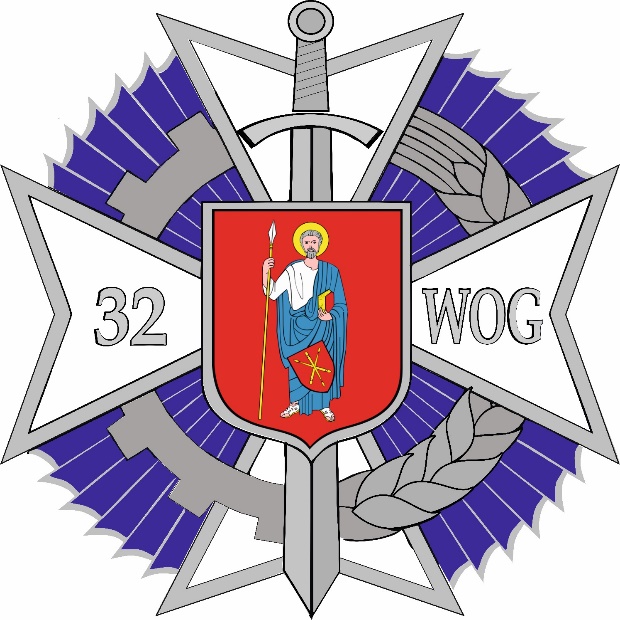 OPIS PRZEDMIOTU ZAMÓWIENIApostępowania o udzielenie zamówienia publicznego, którego wartość nie  przewyższa wyrażonej w złotych równowartość kwoty 130 tyś PLN netto, w dziedzinie obronności             i bezpieczeństwa o wartości mniejszej od  kwot określonych art. 8  Dyrektywy 2009/81/WE.PRZEDMIOT ZAMÓWIENIA:dostawa szaf stalowych  kl. A do przechowywania dokumentów niejawnych do magazynów 32 Wojskowego Oddziału Gospodarczego w Zamościu, Lublinie i Chełmie.TRYB UDZIELENIA ZAMÓWIENIA: Regulamin  Udzielania Zamówień Publicznych wyłączonych spod stosowania ustawy PzpLICZBA ZADAŃ: 1 (jedno)Nazwa i adres Zamawiającego: 32 Wojskowy Oddział Gospodarczy w Zamościu ul. Wojska Polskiego 2 F, 22-400 ZamośćNumer telefonu do kontaktu: 261 181 361Osoby odpowiedzialne za realizację przedmiotu umowy ze strony Zamawiającego:Stefania DziuraPrzedstawicielem Zamawiającego w poszczególnych miejscowościach w zakresie dostawy jest:Zamość ul. Wojska Polskiego 2 F, 22-400 Zamość bud. nr 75magazynier – p. Jerzy Zarębski, Andrzej MaciągLublin ul. Zbigniewa Herberta 49, 20-400 Lublin bud. nr 109magazynier – p. Beata Makowska, Marek MisztalChełm ul. Lubelska 168, 22-100 Chełm bud nr 10magazynier – p. Sławomir ŁańcuckiOpis przedmiotu zamówienia:Dostawa szaf stalowych  kl. A do przechowywania dokumentów niejawnych do magazynów 32 Wojskowego Oddziału Gospodarczego w Zamościu, Lublinie i Chełmie według opisu przedmiotu zamówienia.Załączniki:Formularz cenowy.Ustalenie wartości szacunkowej.Rozdzielnik dostaw.Sporządził:  Stefania DziuraWYSZCZEGÓLNIENIEOpis wymagań:1. Szafy muszą być wyposażone w nieusuwalne kołki z otworami do przewlekania sznurka oraz miseczkę do odciskania pieczęci numerowej.2. Podstawa szafy musi posiadać te same rozmiary co wierzch. W szafie może znajdować się zaślepiony otwór umożliwiający jej zakotwienie.3. Szafa musi posiadać certyfikat wydany przez jednostkę certyfikującą akredytowaną  w krajowym systemie akredytacji, potwierdzający zgodność wyrobu z wymaganiami klasy A. 4. Szafa musi posiadać  tabliczkę, wydaną przez jednostkę certyfikującą akredytowaną  w krajowym systemie akredytacji, zamontowaną na wewnętrznej, górnej stronie drzwi, zawierającą następujące dane: a) nazwę wyrobu,b) nazwę i kod identyfikacyjny producenta, typ i numer modelu,c) numer fabryczny, rok produkcji, klasę wyrobu, numer certyfikatu,d) masę. 5. Szafy powinny posiadać minimum dwa komplety kluczy do zamków wewnętrznych i zewnętrznych.6. Szafy mają  być koloru jasnoszarego z palety RAL 7035 (lakier proszkowy).7. Instrukcja obsługi w języku polskim.8.  Szafy muszą posiadać zawiasy wewnętrzne oraz kąt otwarcia drzwi min. 95 stopni.9. Wszystkie szafy stalowe muszą spełniać wymagania określone „ Klasyfikacja i wymagania techniczne dla urządzeń do przechowywania materiałów niejawnych” stanowiącą Załącznik nr 2 do Zarządzenia Nr 59/MON Ministra Obrony Narodowej z dnia 11 grudnia 2017 r. w sprawie  doboru i stosowania środków bezpieczeństwa fizycznego do ochrony informacji niejawnych ( Dz.Urz.MON.2017. 227 z dnia 2017.12.12; Dz.Urz.MON.2019.138 z dnia 2019.07.19; Dz.Urz.MON.2020.95 z dnia     2020.06.10 ).10. Wykonawca dołączy wraz z ofertą i dostawą:a) certyfikat wydany przez jednostkę certyfikującą akredytowaną w krajowym systemie akredytacji (Instytut Mechaniki Precyzyjnej Zakład Certyfikacji Wyrobów) potwierdzający zgodność wyrobu z wymaganiami klasy A.b) certyfikat wydany przez jednostkę certyfikującą akredytowaną w krajowym systemie akredytacji ( Instytut Mechaniki Precyzyjnej Zakład Certyfikacji Wyrobów), potwierdzający że zamek mechaniczny kluczowy, posiada co najmniej klasę A wg Polskiej Normy PN-EN 1300.11. Dostawa zamawianych szaf rozumiana jest jako ich dostarczenie pod adres wskazany przez zamawiającego i będzie realizowana na koszt dostawcy zgodnie z rozdzielnikiem dostaw.12. Wszystkie  szafy  muszą być objęte gwarancją na niezawodność działania nie krótszą niż 24 miesiące od daty dostawy, który to dokument Wykonawca dostarczy               wraz z dostawą.L.p.WyszczególnienieJ.m.Ilość1Szafa stalowa kl. A1. Korpus szafy, drzwi, skrytki i inne elementy konstrukcyjne muszą być wykonane z blachy ze stali konstrukcyjnej, o grubości co najmniej 1 mm, zabezpieczone przed korozją. Połączenia korpusu szafy powinny zapewnić mu dostateczną sztywność.2. Szafa wyposażona w co najmniej  dwie przestawne półki.3. Szafy jednoskrzydłowe powinny być wyposażone w mechanizm ryglowy blokujący je na co najmniej trzech krawędziach (rygle w średnicy min. 12 mm lub przekroju min. 112 mm², rozstaw rygli max. 450 mm).4. Szafa musi być wyposażona w zamek mechaniczny kluczowy ,co najmniej klasy A  wg Polskiej Normy PN-EN 1300, zabezpieczony przed działaniem destrukcyjnym,     w tym przed przewierceniem. 5. Drzwi szafy jednoskrzydłowe  zabezpieczone ryglem co najmniej na trzech krawędziach.6. Wymiary szafy 900 x 500 x 400 mm (wymiary zewnętrzne, jednoskrzydłowa).szt.12Szafa stalowa kl. A1. Korpus szafy, drzwi, skrytki i inne elementy konstrukcyjne muszą być wykonane z blachy ze stali konstrukcyjnej, o grubości co najmniej 1 mm, zabezpieczone przed korozją. Połączenia korpusu szafy powinny zapewnić mu dostateczną sztywność.2. Szafa wyposażona w co najmniej jedną przestawną półkę i jedną zamykaną skrytkę wewnętrzną.3. Szafy jednoskrzydłowe powinny być wyposażone w mechanizm ryglowy blokujący je na co najmniej trzech krawędziach (rygle w średnicy min. 12 mm lub przekroju min. 112 mm², rozstaw rygli max. 450 mm).4. Szafa musi być wyposażona w zamek mechaniczny kluczowy ,co najmniej klasy A  wg Polskiej Normy PN-EN 1300, zabezpieczony przed działaniem destrukcyjnym, w tym przed przewierceniem. 5. Drzwi szafy jednoskrzydłowe  zabezpieczone ryglem co najmniej na trzech krawędziach.6. Wymiary szafy 900 x 500 x 400 mm (wymiary zewnętrzne, jednoskrzydłowa).szt.33Szafa stalowa kl. A1. Korpus szafy, drzwi, skrytki i inne elementy konstrukcyjne muszą być wykonane z blachy ze stali konstrukcyjnej, o grubości co najmniej 1 mm, zabezpieczone przed korozją. Połączenia korpusu szafy powinny zapewnić mu dostateczną sztywność.2. Szafa wyposażona w co najmniej trzy przestawne półki i  jedną zamykaną skrytkę wewnętrzną. 3. Szafy jednoskrzydłowe powinny być wyposażone w mechanizm ryglowy blokujący je na co najmniej trzech krawędziach (rygle w średnicy min. 12 mm lub przekroju min. 112 mm², rozstaw rygli max. 450 mm).4. Szafa musi być wyposażona w zamek mechaniczny kluczowy ,co najmniej klasy A  wg Polskiej Normy PN-EN 1300, zabezpieczony przed działaniem destrukcyjnym, w tym przed przewierceniem. 5. Drzwi szafy jednoskrzydłowe  zabezpieczone ryglem co najmniej na trzech krawędziach.6. Wymiary szafy 1500 x 700 x 400 mm (wymiary zewnętrzne, jednoskrzydłowa).szt.264Szafa stalowa kl. A1. Korpus szafy, drzwi, skrytki i inne elementy konstrukcyjne muszą być wykonane z blachy ze stali konstrukcyjnej, o grubości co najmniej 1 mm, zabezpieczone przed korozją. Połączenia korpusu szafy powinny zapewnić mu dostateczną sztywność.2. Szafa wyposażona w co najmniej trzy  przestawne półki.3. Szafy jednoskrzydłowe powinny być wyposażone w mechanizm ryglowy blokujący je na co najmniej trzech krawędziach (rygle w średnicy min. 12 mm lub przekroju min. 112 mm², rozstaw rygli max. 450 mm).4. Szafa musi być wyposażona w zamek mechaniczny kluczowy ,co najmniej klasy A  wg Polskiej Normy PN-EN 1300, zabezpieczony przed działaniem destrukcyjnym, w tym przed przewierceniem. 5. Drzwi szafy jednoskrzydłowe  zabezpieczone ryglem co najmniej na trzech krawędziach.6. Wymiary szafy 1500 x 700 x 400 mm (wymiary zewnętrzne, jednoskrzydłowa).szt.25Szafa stalowa kl. A1. Korpus szafy, drzwi, skrytki i inne elementy konstrukcyjne muszą być wykonane z blachy ze stali konstrukcyjnej, o grubości co najmniej 1 mm, zabezpieczone przed korozją. Połączenia korpusu szafy powinny zapewnić mu dostateczną sztywność.2. Szafa wyposażona w co najmniej  trzy przestawne półki i dwie zamykane skrytki wewnętrzne.3. Szafy dwuskrzydłowe powinny być wyposażone w mechanizm dźwigowy, umieszczony na skrzydle aktywnym, blokujący je na co najmniej 3 krawędziach (rygle w średnicy min. 12 mm lub przekroju min. 112 mm², rozstaw rygli max. 450 mm); skrzydło aktywne musi blokować skrzydło bierne na całej ich wysokości. W przypadku niezależnego zamykania obu skrzydeł każde z nich powinno być wyposażone w oddzielny mechanizm ryglujący.4. Szafa musi być wyposażona w zamek mechaniczny kluczowy ,co najmniej klasy A  wg Polskiej Normy PN-EN 1300, zabezpieczony przed działaniem destrukcyjnym, w tym przed przewierceniem. 5. Drzwi szafy  dwuskrzydłowe zabezpieczone ryglem co najmniej na trzech krawędziach.6. Wymiary szafy 1900 x 1000 x 400 mm (wymiary zewnętrzne, dwuskrzydłowa).szt.86Szafa stalowa kl. A1. Korpus szafy, drzwi, skrytki i inne elementy konstrukcyjne muszą być wykonane z blachy ze stali konstrukcyjnej, o grubości co najmniej 1 mm, zabezpieczone przed korozją. Połączenia korpusu szafy powinny zapewnić mu dostateczną sztywność.2. Szafa wyposażona w co najmniej  pięć przestawnych półek.3. Szafy dwuskrzydłowe powinny być wyposażone w mechanizm dźwigowy, umieszczony na skrzydle aktywnym, blokujący je na co najmniej 3 krawędziach (rygle w średnicy min. 12 mm lub przekroju min. 112 mm², rozstaw rygli max. 450 mm); skrzydło aktywne musi blokować skrzydło bierne na całej ich wysokości. W przypadku niezależnego zamykania obu skrzydeł każde z nich powinno być wyposażone w oddzielny mechanizm ryglujący.4. Szafa musi być wyposażona w zamek mechaniczny kluczowy ,co najmniej klasy A  wg Polskiej Normy PN-EN 1300, zabezpieczony przed działaniem destrukcyjnym, w tym przed przewierceniem. 5. Drzwi szafy  dwuskrzydłowe zabezpieczone ryglem co najmniej na trzech krawędziach.6. Wymiary szafy 1900 x 1000 x 400 mm (wymiary zewnętrzne, dwuskrzydłowa).szt.7